LO: To understand the different ways in which seeds dispersePicture of the seedName of plant the seed came fromMethod of seed dispersal and reasons whyExample: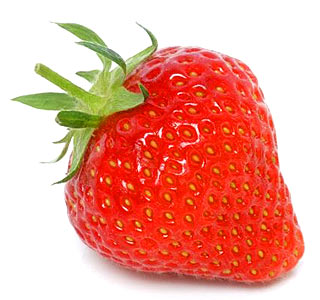 Strawberry PlantI think the seeds are eaten by animals and then dispersed when they are excreted because the seeds are surrounded by delicious fleshy red fruit.  